COMUNICATO STAMPA 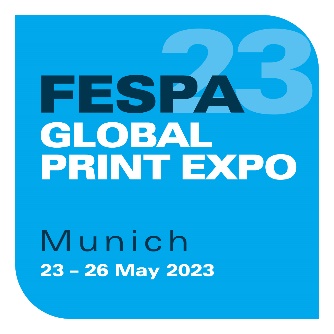 20 marzo 2023FESPA GLOBAL PRINT EXPO 2023 PRONTA AD ACCOGLIERE 490 ESPOSITORI INTERNAZIONALIGli eventi di Monaco accoglieranno 95 fornitori di ritorno per la prima volta dal 2019490 espositori hanno già confermato la loro partecipazione a FESPA Global Print Expo, European Sign Expo e Personalisation Experience 2023. Tra questi ci sono 95 fornitori che non hanno potuto partecipare agli eventi negli ultimi due anni a causa delle restrizioni di viaggio, inclusi DP Solutions, eurolaser, INX, Lüscher Technologies, Marabu, SPS TechnoScreen, Vastex International e Vivid Laminating Technologies. Tra gli espositori ci sono anche 78 nuove aziende, tra cui Aerolam Decoratives, CarbonQuota, Duveholm Stallbacken, Magon, Newtown Packaging, Ronchini Massimo, Scandinavian Print Group, Toscana Systems e XEIKON.I visitatori di FESPA Global Print Expo 2023 avranno l'opportunità di vedere soluzioni degli sponsor dell'evento Durst, Surfex, Brother, Mimaki, Hanglory e HP e hardware di aziende leader quali AGFA, Aeoon, Aleph, Canon, Epson, Fujifilm, HP, Kongsberg, Liyu, MHM, Sakurai, Swissqprint, Ricoh, Roland, ROQ e Zünd.Tra i fornitori di software per flusso di lavoro e automazione che hanno confermato la loro presenza ci sono, tra gli altri, Caldera, efi, Enfocus BV, OneVision e PrintFactory. Ahlstrom Munksjö, APA, Hexis, ImagePerfect/Berger Textiles, InkTec, Neschen, ORAFOL, Poli-Tape e Sun Chemical sono alcune delle aziende che esporranno supporti e materiali di consumo.Michael Ryan, responsabile di FESPA Global Print Expo, spiega: "Gli espositori che non hanno potuto partecipare agli eventi FESPA negli ultimi due anni sono impazienti di presentare le loro più recenti conoscenze e innovazioni. E sappiamo che per gli stampatori è particolarmente vantaggioso poter vedere i prodotti di numerosi fornitori sotto un solo tetto. In questo modo, possono infatti confrontarli e valutare gli investimenti più appropriati per la loro attività. Quest'anno, la nostra missione è fornire a stampatori e produttori di cartellonistica nuove prospettive di valore. Con il numero più altro di espositori FESPA dal 2019, possiamo garantire che i visitatori che parteciperanno agli eventi di Monaco il prossimo mese di maggio troveranno informazioni e consigli per affrontare le diverse sfide di produzione, per approfittare di nuove opportunità e progettare il futuro della loro attività".Christoph Gamper, CEO e co-fondatore di Durst, commenta: "Sebbene negli ultimi anni l'accelerazione della produzione abbia avuto un posto di primo piano, la stampa digitale non è più una novità. Ora l'accento è posto su automazione, efficienza e sostenibilità complessiva del processo in diverse applicazioni di stampa digitale. Siamo lieti che quest'anno FESPA si svolga "vicino casa" e siamo impazienti di scambiare opinioni su tecnologie e applicazioni, celebrando i successi e parlando delle nuove prospettive. Le idee migliori nascono dal dialogo, e FESPA è il luogo ideale".European Sign Expo 2023, la fiera leader in Europa per segnaletica e comunicazione visiva, si svolgerà nella stessa sede di FESPA Global Print Expo. Con il supporto di EFKA, sponsor di livello Platinum, l’evento riunirà i principali professionisti del settore della segnaletica con le aziende specializzate in lettere scatolate, segnaletica digitale, insegne tridimensionali, incisione e satinatura, display illuminati, media out-of-home, LED, sistemi per esterni, plotter da taglio laser e strumenti per insegne. La nuovissima conferenza Personalisation Experience offrirà ai visitatori l'opportunità di saperne di più sulla personalizzazione, incontrando fornitori specializzati, inclusi Antigro, Brother, Dreamscape, Infigo, Optimus, Printbox, Print & Logistics, Taopix e XMPie che presenteranno i loro prodotti e soluzioni.La registrazione per FESPA Global Print Expo, European Sign Expo e Personalisation Experience è ora aperta. L'ingresso ai tre eventi è gratuito per i membri delle associazioni nazionali FESPA o di FESPA Direct. Il prezzo del biglietto è di € 30 per i non membri che effettuano la pre-registrazione entro il 23 marzo usando il codice FESM306. Il prezzo del pass per quattro giorni per la conferenza Personalisation Experience [ di € 495. Il prezzo dei biglietti per la conferenza PE è di € 225 per i visitatori che si registrano entro il 23 marzo usando il codice PEX1.Per maggiori informazioni su prezzi, sconti e pacchetti, andare su: https://www.fespaglobalprintexpo.com/visit/registrationPer maggiori informazioni su FESPA Global Print Expo 2023 e per registrarsi, andare su: https://www.fespaglobalprintexpo.com/. Per maggiori informazioni su European Sign Expo 2023 e per registrarsi, andare su: https://ese.fespa.com/welcome. Per maggiori informazioni su Personalisation Experience 2023 e per registrarsi, andare su: https://www.personalisationexperience.com/ Per visionare la mappa, andare su: https://www.fespaglobalprintexpo.com/exhibitors FINEInformazioni su FESPA: Fondata nel 1962, FESPA è una federazione di associazioni di categoria che si occupa anche dell’organizzazione di esposizioni e conferenze per i settori della stampa serigrafica e digitale. Il duplice scopo di FESPA è la promozione della stampa serigrafica e digitale e la condivisione con i suoi membri in tutto il mondo delle conoscenze su queste due tecniche di stampa, per aiutarli a far crescere le proprie attività e a informarsi sugli ultimi sviluppi dei propri settori in rapida crescita. FESPA Profit for Purpose  
Profit for Purpose è il programma di reinvestimento di FESPA, che utilizza i profitti degli eventi FESPA per supportare la comunità di stampa specializzata internazionale al fine di ottenere una crescita sostenibile e redditizia, sulla base di quattro pilastri chiave: educazione, ispirazione, espansione e connessione. Il programma offre prodotti e servizi di alta qualità per i professionisti della stampa in tutto il mondo, tra cui ricerche di mercato, seminari, summit, congressi, guide formative ed eventi, oltre a supportare progetti locali nei mercati in via di sviluppo. Per ulteriori informazioni, visitare il sito www.fespa.com/profit-for-purpose.  I prossimi eventi FESPA comprendono:  FESPA Brasil 2023, 20 – 23 March 2023, Expo Center Norte, São Paulo, Brasil  WrapFest 2023, 26 – 27 April 2023 at Silverstone racecourse, Northamptonshire, UK  FESPA Global Print Expo 2023, 23 – 26 May 2023, Messe Munich, Munich, Germany  European Sign Expo 2023, 23 – 26 May 2023, Messe Munich, Munich, Germany Personalisation Experience, 23-26 May 2023, Messe Munich, Munich, Germany FESPA Mexico 2023, 17 – 19 August 2023, Centro Citibanamex, Mexico City FESPA Africa 2023, 13 – 15 September 2023, Gallagher Convention Centre, Johannesburg FESPA Eurasia 2023, 23 – 26 November 2023, IFM - Istanbul Expo Center, Istanbul, Turkey  FESPA Global Print Expo 2024, 19 – 22 March 2024, RAI, Amsterdam, Netherlands  European Sign Expo 2024, 19 – 22 March 2024, RAI, Amsterdam, Netherlands  Personalisation Experience 2024, 19 – 22 March 2024, RAI, Amsterdam, Netherlands  Sportswear Pro 2024, 19 – 22 March 2024, RAI, Amsterdam, Netherlands  Pubblicato per conto di FESPA da AD Communications Per maggiori informazioni contattare: Imogen Woods				Leighona Aris AD Communications  			FESPA Tel: + 44 (0) 1372 464470        		Tel: +44 (0) 1737 228 160 Email: iwoods@adcomms.co.uk 		Email: Leighona.Aris@Fespa.com   Website: www.adcomms.co.uk		Website: www.fespa.com 